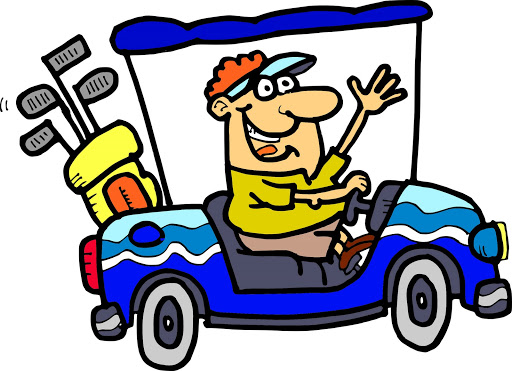 2022 TAVTI Scholarship Golf Tournament
River Hills Country ClubThe 2022 TAVTI Scholarship Golf Tournament will be held on Monday, October 17, 2022 at 4225 River Hills Dr, Corpus Christi, TX 78410, prior to the 2022 TAVTI training conference.  The entry fee will be $80.00 per person and includes green fee, cart, range balls, and score cards. BBQ sandwiches will be provided and each player will receive a sleeve of golf balls.  Shot gun start at 1:00 p.m. Prizes will be awarded for longest drive and closest to pin.Please complete and detach the bottom portion of this form and return, along with payment, to: TAVTI, c/o Kat Anderson, Treasurer, 4251 FM 2181, Ste. 230-521, Corinth, Texas, 76210. Checks made payable to TAVTI.If you have questions, please contact Brandon Marshall, 281-382-1400NAME:      					PHONE:      HANDICAP:      				AMT. ENCLOSED:      SCRAMBLE TEAMS OF FOUR (4) OR CREATE YOUR OWN TEAM:1.      2.      3.      4.      